Template © calendarlabs.com																revised 08.16.22 Rotary Club of Los Osos 2022-23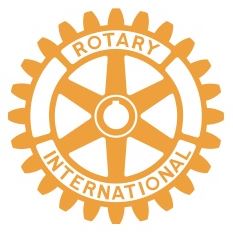  Rotary Club of Los Osos 2022-23 Rotary Club of Los Osos 2022-23 Rotary Club of Los Osos 2022-23